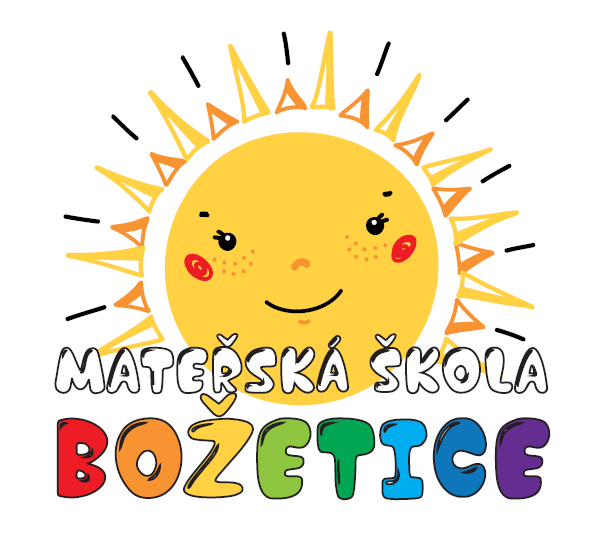 Ředitelka Mateřské školy Božetice oznamuje rodičům, že zápis dětí na školní rok 2022/2023  proběhnev pondělí 9.května 2022 od 14:00 hod. do 16:30 hod.(popřípadě kdykoliv v termínu od 2. května do 16. května 2022)K zápisu si zákonní zástupci přinesou:rodný list dítěte (prostá kopie)občanský průkazvyplněnou přihlášku (přihlášku si mohou zákonní zástupci vyzvednout kdykoliv před samotným zápisem nebo ji vyplnit přímo v den zápisu)očkovací průkazDoplňující informace na telefonním čísle: 382 581 436, 774 287 188V Božeticích 1.3.2022                                                     Bc. Blanka Shorná               